2. týden – VÍRA – být věřící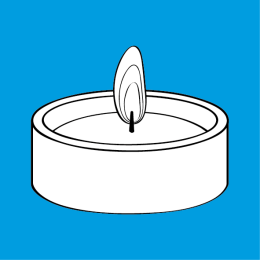 EVANGELIUM Mt 17,1–9 
Ježíšova tvář zazářila jako slunce.Milé děti, Bůh nám dává dar VÍRY. Víte, co znamená mít víru? Jak se pozná takový věřící člověk? Představte si, že jste v nějaké neosvětlené místnosti, kde není dobře vidět. Všechno se zdá tmavé a ponuré. Díváme se sice na věci, ale nemůžeme rozpoznat jejich tvar, barvu, k čemu slouží. Stačí však zapálit svíčku nebo rozsvítit baterku a hned věci kolem nás vidíme v jejich pravém světle. Vidíme je takové, jaké skutečně jsou. Mít víru tedy neznamená vidět jiné věci, ale vidět stejné věci pod jiným světlem, světlem víry. Pokud se budeme dívat na náš život bez tohoto světla, bude pro nás smutný a prázdný, ale necháme-li v našem životě svítit světlo víry v Boha, najednou všechno dostane ty správné barvy.Úkoly na tento týden:Mít víru v Ježíše, který je laskavýDnes se budu také já snažit chovat ke všem laskavě.Mít víru v Ježíše, který je plný radostiDnes se budu usmívat na všechny lidi, které potkám.Mít víru v Ježíše, který je tvůrce pokojeDnes se budu snažit nevyvolávat spory.Mít víru v Ježíše, který je dobrýDnes udělám někomu radost dobrým skutkem.Mít víru v Ježíše, který je věrnýDnes budu věrný v maličkostech – neodejdu od rozdělané práce.Mít víru v Ježíše, který je tichý a pokorný srdcemDnes se budu snažit nehádat se.